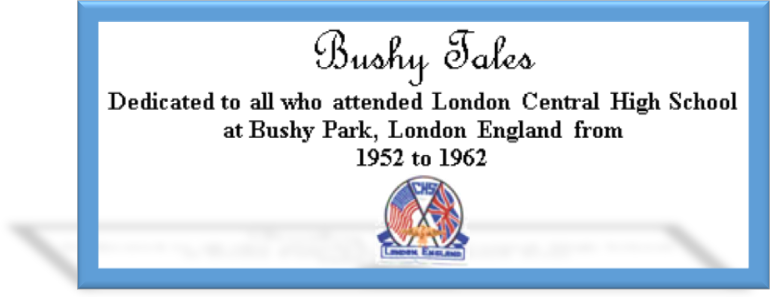 CLASS REPRESENTATIVES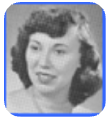 1953 – Jackie (Brown) KennyJKYKNY@aol.com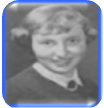 1954 – Betsy (Neff) Cotebetsycote@Atlanticbb.net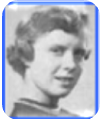 1955 – Nancie (Anderson) WebernancieT@verizon.net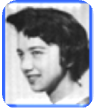 1956 – Edie (Williams) WingateWingW@aol.com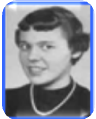 1957 – Shirley (Huff) Dulskishuffy2@msn.com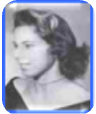 1958 – Pat (Terpening) Owennemoamasa@sbcglobal.net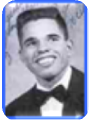 1959 – John “Mike” HallMGHall@Q.com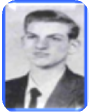 1960 – Ren Briggsrpbjr@frontier.net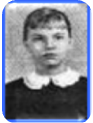 1961 – Betsy (Schley) Slepetzbslepetz@comcast.net1962 – Dona (Hale) Ritchie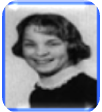 DonaRitchie@aol.comGary Schroeder Status ReportEvery month in this space we will relate the latest news we have regarding Gary’s condition. Please DO shower Gary and his family with your cards, love, thoughts and prayers. Please DO NOT send Gary or his family emails or phone calls. They are enduring immense stress dealing with all manner of issues surrounding Gary and his healthcare. We do not want to add to their stress. 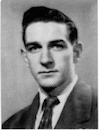 ANY news we receive, which the family wishes us to share with you, – we will do in this space each month. This may well be a very long struggle. Thanks for your concern and cooperation. ROSTER CHANGES FOUND - Phyllis Moore (56) Manns - has been found. She lives in Texas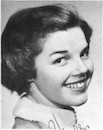 A little reminder to all –if/when you change your email address, please let Pat nemoamasa@sbcglobal.net  or me know, if you want to continue to receive the newsletter. Too many times we only find out when you send us an email saying you haven’t received the newsletter in few months. Thanks guys.New Email Addresses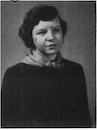 Bev (Gehrett) Wagner, Class of '58beve.wagner@icloud.com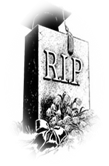 Our love and prayers go out to the family and friends of our classmates who have gone on before us.  We will miss them, yet we can find comfort in knowing that one-day we will all join them for the greatest of all reunions.James Andrew Castle (62) - June 9, 1944 - November 23, 2007 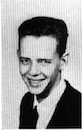 Passed away in Tuttle, OK. James was a US Army veteran - Captain - Vietnam War.Alice Juanita Moore (57) Divver - December 5, 1939 - June 16, 1979 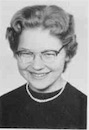 Buried Stafford Memorial Park, Stafford, VA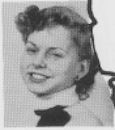 Deanne Clay (56) Wood - March 22, 1938 - January 18, 1990.Henry "Butch" Guertin (59)   April 4, 1941 - September 14, 2012  (No photo available)  Henry J. “Butch” Guertin, 71, of Whitinsville died Friday, Sept. 14, 2012, in Brigham and Women’s Hospital, Boston.He was born April 4, 1941, in Leominster, the son of the late Henry J. Guertin, Sr. and Rita G. (Gagne) Guertin. Henry served in the U.S. Navy and loved to play pool.He is survived by his sisters, Coralie A. “Coco” Lajoie of Northbridge, Cynthia B. Porter of Natchitoches, LA, Ruthann Mitchell of Bedford, TX, Susan M. Dagg of Silver Springs, FL, Sherri L. Cumpston of Leander, TX, and Michelle L. Roy of Northbridge and many nieces and nephews.George Bockman, Jr. (60) October 18, 1941 – December 24, 2013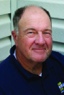 George Bernard Bockman Jr. of Palmyra, Virginia, unexpectedly passed away on Tuesday, December 24, 2013. Devotedly by his side was his wife, Jean; along with their daughters, Shawn and Margaret; son, Richard; and son-in-law, Michael. George is survived by his sweetheart and wife of more than 51 years, Gloria Jean (Gourley) Bockman; daughters and sons-in-law, Shawn Marie and David Long and Margaret Dolores and Michael Arnold; and son, Richard Seldon Bockman. George is also survived by his grandchildren, Stephanie, Elizabeth, Ashlie, Catherine, Tyler, Taylor, Nicholas, and Benjamin; his mother, Dolores Ida (Smith) Bockman; his sisters, Susan Deaner (Chuck), and Nadia Murphy (Tim); his best friend, Bill Smith; honorary daughter, Kim Sipowitz and family; and a large extended family that includes his sisters-in-law, Joann, Norma, Carolyn, Sue and Betty, aunts, uncles, cousins, nieces and nephews throughout the country. George was preceded in death by his father, George Bernard Bockman Sr.; and his brother, Richard Joseph Bockman. George was born October 18, 1941, in Geneva, Illinois. Thanks to his father's military career, George had the fortune to live throughout the country and England before becoming a Hampton Crabber for 40 years and eventually settling in Palmyra, Virginia. George proudly served his country in the United States Army as a paratrooper with the 101st "Screaming Eagles" Airborne Division. After 25 years of dedicated service as a firefighter, inspector and training officer, George retired as a Station Officer, Captain from the City of Hampton Fire Department in 1996. After "retirement" George continued to operate his business, G.B. General Contracting and perform inspections for the Hampton City Schools as the Safety Liaison Officer. Looking forward to true retirement, George and Jean moved to Lake Monticello in 2004. Thanks to his friend, Scott Morris and to the chagrin of his wife, George embarked on a new career with the Fluvanna County Schools as a substitute teacher, transportation specialist, coach and athletic department jack-of-all-trades. Coming second only to his family, George was an avid golfer and enthusiastically swung a club as often as he could. George believed in doing his civic duty, most notably with the American Legion and various youth sports organizations. In addition, too his love of his family and golfing, his other great passion was coaching not just in sports but life and everyone who had the pleasure of knowing George will be forever thankful for his efforts. On Sunday, December 29, 2013, everyone is invited to share their memories of George at an informal gathering at 11 a.m. at Fluvanna County High School, 1918 Thomas Jefferson Parkway, Palmyra, Virginia. The family will receive friends starting at 2:30 p.m.at Saints Peter and Paul Roman Catholic Church, 4309 Thomas Jefferson Parkway, Palmyra, Virginia. A Christian mass will be celebrated following visitation by Father Gerald Francis Musuubire at 4 p.m. Reception and light refreshments to follow. The family would appreciate any expressions of sympathy to be in the form of donations to Fluvanna High School Girls Softball Program or Lake Monticello Volunteer Fire and Rescue.Rodney Glenn “Rod” Painter (57), 75, of Stafford County passed away on Wednesday, Feb. 18, 2015, with family by his side.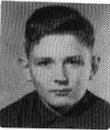 Rod is survived by his wife, Birgitte Painter; three children, Caron Napolillo of Peachtree City, Ga., and Tracy Ulmer and Sean Painter, both of Stafford. He is also survived by three grandchildren, Amanda, Alex and Joseph.Rod was born to the late Henry and Myrtle Painter on Dec. 6, 1939, in Milroy, Pa. After attending Texas A&M, he joined the U.S. Air Force in 1961. In 1965, he began an exciting 36-year career traveling the world for the State Department Foreign Service.A memorial service will be held at a later date. In lieu of flowers, the family requests that donations be made to the Wounded Warrior Project.Our loving husband, father and grandfather will be forever loved and missed.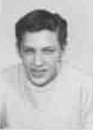 Everett Leroy "Doc" Ferguson (58)Everett Leroy "Doc" Ferguson, age 73, of Titusville, FL passed away on July 10, 2014. He dedicated his life to serving others through his work as a firefighter both in the city of Orlando and at the Kennedy Space Center.Everett was a selfless, caring and devoted father, brother and grandfather.He is survived by his son Ed Ferguson of Titusville, daughter Kerry Bienvenue of Jacksonville, 2 sisters and 2 grandchildren. He was preceded in death by daughters Mona and Holly Ferguson and his wife Helen Ferguson.Services will be private. In lieu of flowers please make donations to the American Cancer Society.Julie Douglas (58) Roth - Deceased February 2015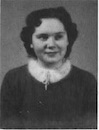 Bert Humphries (58) - Deceased 2010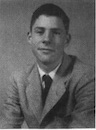 Sylvia "Marylou" Harley (59) Sova  (July 6, 1941 - May 26, 2013) 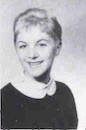 Preceded in death by mother Kathleen Linn. Survived by husband James, father Thomas Linn, daughter Jamie (Larry) Mulder, son Scott, grandchildren Brandon, Tristan, Sophia, Liz, Anna, Matthew, many relatives in West Virginia and many loving friends in Omaha. Interred in St. John Cemetery. 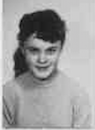 Lynne A Fitzgerald (59) Drews“Hello,I am the husband of Lynne A Fitzgerald (59) (recently Drews) and I am writing to let you know that Lynne passed away suddenly on August 23, 2015.  Although she didn’t contribute any information to Bushy Tales, she always looked forward to reading the accounts therein probably with nostalgia. Sincerely, Albert W. Drews”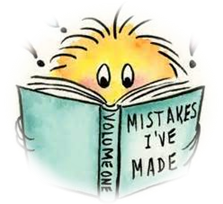 This is a new column that is strictly for your humble editor to correct some of the mistakes I make in some of the issues – sure hope it doesn’t get too long. 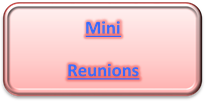 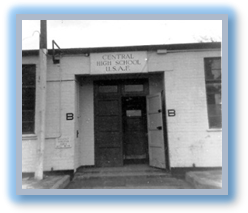 Memories of Bushy Park Craig Sams (61)I'm a believer in cosmic synergies and reading Jack Fisher's memoir in a recent newsletter sparked me off.  On June 1, 2014, I was in a taxi on the way to the station and my driver talked about his dad's Humber Hawk, which was the car used by middle ranking UK officers and I then mentioned that a teenage friend of mine used to have an Armstrong Siddeley Sapphire, referring to Peter Junker, who Jack also remembered.  The Sapphire had a 4 liter engine, that's 244 cubic inches - a mill size that the Ford Mustang only reached in 2005 - it was a very fast car and Pete was a very fast driver, scary at times, but confident.  Then I read Jack's piece and decided to trawl through a few memories of my own - I vaguely remember doing this a few years ago, so apologies if I'm repeating myself.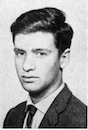 Pete and I were close neighbors in Ealing, so we would hang out a lot at each other’s houses.  After graduation I went to Penn and my dad Ken went to Vietnam to head up the historical division for the USAF there and stayed until 1970.  During my summer vacations I'd come back to London to my mom's house and Pete and I renewed our friendship every summer, going to clubs like the Flamingo and the Scene and hanging out with girl friends in coffee houses in Kingston, Richmond and Ealing.  In 1964 I took a year's leave of absence from Penn and traveled to India overland, via Istanbul, Damascus, Baghdad, Basra, Kuwait, Shiraz, Quetta, Karachi and then, in India, became very ill.  I met some Peace Corps guys in Jaipur who diagnosed me with amoebic dysentery-related hepatitis.  They also inspired me to apply to join the Peace Corps.  In Delhi the diagnosis was confirmed and I checked in to Delhi General hospital but checked out the next day as I had no relatives to bring me food and I feared I might not come out alive.  I took a train to Peshawar Pakistan and got admitted to the dispensary at the US military base there, though the head nurse there had a cow about letting me in as I had an ‘unhygienic' beard (it's hard to shave every day when you're hitchhiking and sleeping rough).  I stayed 3 days and then checked out again and headed to Kabul, where a diet of unleavened whole wheat flatbread and unsweetened tea finally cured the dysentery and, as a bonus, the toothache-like pain in my liver also subsided.  I learned a lesson about healthy diet that stayed with me for life.  Back in the UK I hooked up with Peter Junker again and we spent the summer of 1965 on the Isle of Wight, where we rented the ballroom on the Shanklin pier and put on 3 nights a week of music with big name bands that we brought down from London. It was very popular with the ‘mods.’ We rented a big house so the bands could stay over and we booked the ferries for their vans to come down and go back well in advance.  Then we lost contact.  I got in touch with Peter a few years ago but he is now retired and a grandfather and we don't have much in common.  The wild man of yesteryear is the loving grandad of today.  Sound familiar?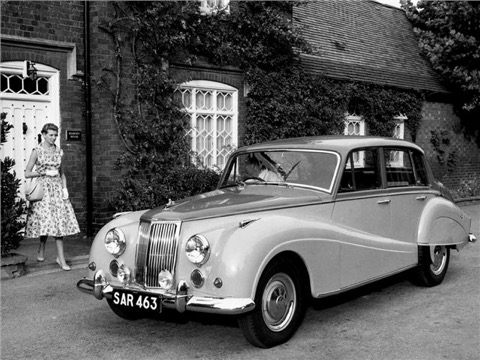 I went back to Penn for my senior year and fell in with some advocates of the macrobiotic diet - I still was weak from the hepatitis and a diet of brown rice and vegetables made me feel human again.  I was a convert and a fanatical one at that.  In February 1966 I visited the Paradox macrobiotic restaurant in NYC and suddenly knew what I wanted to do with my future life.  I wrote to the Peace Corps to drop out of training (to be an English teacher in Morocco) and returned to London to set up a macrobiotic restaurant like the Paradox.  My brother Gregory (Bushey Hall 1966) came back to England after an accident at Berkeley that put him in a wheelchair ever since then. He joined me in the business and we grew it to a retail store, a wholesale business and a manufacturing business making organic peanut butter, packing brown rice, miso and other health foods under the Harmony and Whole Earth brands.  We sold off part of the company in 1982, he went solo with the world's first Vegeburger (it was such an odd concept that we managed to register 'Vegeburger' as a trademark) and I concentrated on peanut butter and the fruit juice sweetened jams that were a raging success.  Then in 1991 my wife and I launched Green & Black's chocolate, the first organic chocolate and, with 70% cocoa solids, really intensely flavored chocolate.  Our US distributor for Whole Earth had a background in the candy business (Ce De Candy - 'Smarties' so when we asked him to start importing it he said "I know this business, I know the USA, you will never, never, never get Americans to eat this kind of chocolate - it's way too bitter'   So we found another distributor and the brand is now worth $150 million, it belongs to Mondelez, who were hived off from Kraft, who bought Cadbury, who bought us out in 2005.  The Whole Earth brand was sold to a Dutch company in 2002.Like Jack Fisher, I'm still working and founded a company Carbon Gold www.carbongold.com a few years ago that is gaining traction in the emerging biochar market; I am chairman of Slow Food UK http://www.slowfood.org.uk/about/board/; I am a director of Duchy Originals http://www.princeofwales.gov.uk/news-and-diary/wednesday-11th-september-2013-1 ; I am on the board of the organic certification body The Soil Association http://www.soilassociation.org/ and was formerly chairman. I do Pilates at least once a week at the Wellington Centre http://thewellingtoncentre.com/ which my wife and I set up in 2006 .  A few decades ago I had a hernia and was reluctant to have surgery because of the high failure rate and intractable post-operative pain that can arise, so I embarked on a natural healing programme, bought a truss company and this is now on the herniabible website http://www.groin-hernia.com/herniabible/roy.html    Pilates and diet and 45 minutes of walking a day is what keeps it under control.  And just in case I run out of things to do, I recently launched Gusto Cola, which is 1/3 the calories of Coke and good for you. www.drinkgusto.com.I self-diagnosed Class 2 congestive heart failure last year but that seems to have been cured by some Chinese herbal medicine, a drastic reduction in my caffeine intake and even more walking.  Since that hospital in Peshawar in 1965 I've had no contact with a member of the medical profession, apart from socially.  I'm not a vegetarian but I only eat meat or fish a few times a year.  I grow a lot of my own food in my 1/2 acre walled garden in Hastings on the South Coast of England and also farm a 20 acre holding of woodland, orchard and vegetables, including a watercress bed on a spring fed stream.   I never thought I'd end up spending my life in England but I got a bank loan for the business in 1971 and couldn’t pay it back until we cashed out by selling to Cadbury in 2005.  Debt kind of restricts your freedom of movement. By then my children and grandchildren were proper Brits, though 3 years ago we took the 3 oldest grandkids on a heritage trail, taking the train from NYC to Pittsburgh to meet dad's family, then to Omaha by train to meet mom's relatives in Nebraska and Iowa, then flew to LA and rented a cottage in Venice Beach and met our California family, then up to San Francisco by train to stay with a friend in Mill Valley and to give a presentation at a biochar conference in Sonoma.  The grandkids are now Facebook friends with all their cousins. The whole biochar thing is energising me like nothing else - we are getting spectacular results from companies like Bartlett Tree Experts and from leading commercial growers, as well as having it applied to football pitches including the world famous Emirates Stadium, home of Arsenal football club, who won the Premier League title in 2014 (the soccer Super Bowl).  I keep meaning to retire, but it now looks like it may be some time before I can wind down, but as long as I'm having fun and am in good health I'll just push things ahead. I have to do something - my wife Josephine just launched the Perfume Society and it is taking off like a rocket - I wish I could exhort people to join but there are strict laws on sending perfume by air so VIP membership is restricted to UK and Ireland residents, but it's a beautiful site and any women reading this who enjoy good fragrance will find it fascinating.  I'm very proud of what's she's doing.  http://perfumesociety.org/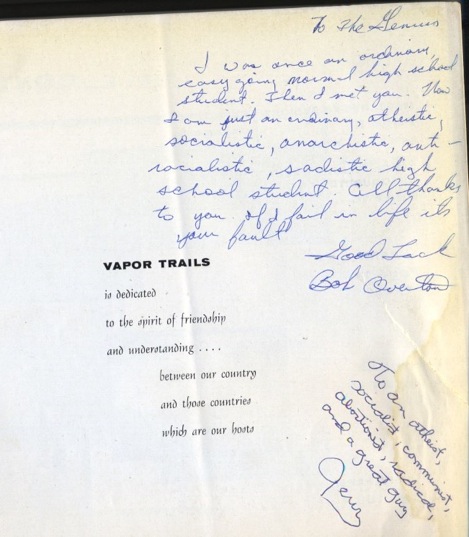 I looked up my old Vapor Trails yearbook after reading Jack's post.  I was good friends with Bob Overton and my part in Lolita, though it didn't make it into the final cut, earned me and Bob a namecheck on the IMDb, the database of movies and actors - he was Lolita's high school beau at the prom, 'Kenny Oberton' and I was 'Rex', his unsavory greasy buddy http://www.imdb.com/title/tt0056193/fullcredits?ref_=tt_cl_sm#cast.   I noticed that Bob had written a nice note in my yearbook, which I attach. The only part either of these guys got right was the 'anarchist' and then only in the sense of 'libertarian.'  I know politics is taboo on this site, and quite right too, but I do watch Rand Paul's career with interest.  I just hope that Bob didn't fail in life - I'd hate to carry any burden of guilt for that!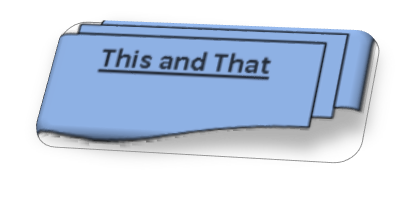 Pat Terpening (58) Owen nemoamasa@sbcglobal.net Each month, I’ll give an update on a class, starting with Class of 1953.  Those FOUND, DECEASED and FOUND BUT ARE NOW LOST, as well as those who’ve never been found.  If anyone has any information on any of those who haven’t been located, it would be appreciated if they could forward it to me (no matter how little it is – either parent’s name, a sibling, anything helps), I’ll then see if I can locate them. Also, if you’d like to contact one of the FOUNDS, just send me an e-mail.  Thanks. Pat.Class of 1960FOUNDAckerman, Tony – ILActon, Kevan J. – NYAllen, Charles T. – ALAnderson Balmanno, Susan – CA – need e-mail addyBacich, Marco “Mickey” – CABailey Marshall, Mary Jean - IABishop, George W – NC – need e-mail addyBonebrake, Joseph - NVBoyer, Dennis – TXBrady Thurman, Patricia – NMBrazier, James – CA – need e-mail addyBriggs, Ren – AZBunton, Jack – ID – Need e-mail addy (possibly moved to Henderson/Las Vegas, NV)Burdick, Robert – TXBush, Wolf-Dieter – KS – Need e-mail addyCallaway, Thomas – TXCasto McQuillan, Deana – NMCastor DeVary, Wanda – FLColacicco, Pat – MDCole, Duane – NVColeman Blades, Elsa – VACooper, John (can be reached through his brother Bill)Cooper, Norman – VACostello Marcley, Vivian – SCCottingham Trouvat, Karen – FranceCrampton, James – ORCrutchfield, James – CACunliffe, Richard – NYCurren Aaron, Diane – AZCurry, Raymond – TXCurtin, Robert – CADaener, Thomas – MADavies, Richard - CADaves Cain, Patricia – TXDavis Roth, Diane – OHDavis, James – CADawe, William – TXDeason Weldon, Dorothy – MODennard Miller, Geneva – ORDeRussy, Kathie – CODobson, Somers, Susan – NJDougherty, Phillip – CADrude, Charles – CADuncan Lumsden – VAEckels Willburn, Carol – TXEdwards Mong, Frances – VAEdwards Ward, Judy – NCErsch Lipscomb, Virginia – FLErvin, Lindsay – MDEskra, Douglas – ILFaye, James – MAFinch, Douglas – MI – need e-mail addyFleese Holcomb, Nancy – VAFlegal, Donald – TXFrymire, Harlan – TXGagliard Insani Doolittle, Beryl “Pam” - FLGanly, Austin – FLGillenwater, Lee – UTGillis Boyles, Joy – TXGray, Edward – ALGreen Neece, Virginia – COGums, John – VAHall Reaser, Judy – OKHall Laubach, Ronda – TXHannsgen, Kenneth – VAHansen, Susan – AKHardy Johnson, Anita – WAHarrold, Robert – CAHartung, James – FLHays Pohly, Helen – TXHeck, Jim – VAHickey Sharp, Jeanette – NCHodshire McNeal, Carole – GAHoldiman Bindman, Terry – CAHoyt, Mike – CAHutchinson Terry, Linda – CAIrving DeCruz, Marion – CAIsbell Anderson, Martha – TNJamason, Richard – GAJaskowiak, Ronald – OHJeter, Henry – CAKelly, James M – TXKelly Murphy, Mercedes – IDKennard, Sammie – OKKetterer, Larry – OHKlueh Denney, Sandra – KSKoller Jeffrey, Lois – CAKubay, Carolyn – NVKurtz, Melvin ‘Butch” – FLLeGate Davis, Jonne – TXLippa Hurd, Sharon – CAMabie Kuhn, Joanne – CanadaManning Blauvelt Rita – MEMarioles, Steve – NYMask Heehn, Maria – ORMaxted, Duane – MSMaxted, Wayne, FLMcAllister, George – MAMcAllister Stacey, Mary – MAMcCord, Norman – CAMcDowell Novosad, Linda – TXMcDuffie, Michael – IrelandMcGinnis, Richard – VAMast, Christian – COMeeker Brown, Mary Ann – MOMelton Clomiro, Diana – CTMelton Bair, Sherrell – TXMerritt Pfeffer, Joyce – VAMeyer, Alan – ORMiller Collins, Nancy – ORMiranda, Joseph – MAMonogue, George – ORMons Oberrliesen, Nancy – FLMoore, George – TXNess Webster, Sandra – TNNewlin Drennon, Connie – OHNicholes, Ken – OKNovak, Richard – NYNunn Abrams, Mary – can be reached through her brother Richard)O’Glee Bracken, Jean – LAO’Neill O’Reilly, Margaret – MDOdle, John, - OHParish Robitaille, Lamar – FLPaul, Sandra – Washington, DCPell, Hugh – LAPercy, John – FLPercy, Bill - INPiper, William – MDPorter Bruce, Gay – TNRafferty, William – TXRandall, Stuart “Moon” – SpainRavicher, Alvin – CORaysbrook, Charles – CARelaford, Norman – ORRisler Covington Murphy, Judy – LARoberton Penfield, Heidi – WARobinson Agron, Dale – CARodgers Bohan, Carolyn – CARoss Dunkle, Judith – IDRoussseau Koles, Ann - NHRudell, Raymond – NMRuettgers, Michael - MARusselavage Pelzman, Karen – CORysselburghe, Daniel – CASagli, Katherine – VAScanlan Stiles, Susan – CASchurter, Dennis – TXShawe, Sheron – WAShield Norton, Sandra – TXShull McLaren, Linda – CASkeldon, Dan – WASmith Springborn, Melvalyn - OKSmith (Lamar) Ted – MNSmith/McConky, Duane – OHSobczak Borgeson, Claudia – WIStaffend, Gilbert – MIStanio Westin, Joan – CAStansell Morgan, Dawn – CAStephens James – TXStephens, John – GAStewart Winston, Katherine -  TXStover, Raymond – CAStroud, Joel – LASwihart Gregg, Mignon – CATatarian, Allan – CATaylor Adams, Gail G. – VAThompson Kinsella, Laura – TXTraister, John - TXTrudo, Frank – TXWalcavich Drude, Judith – CAWard, Miller, Sharon – AZWarner, Jeffrey – PAWatts, Barry – MDWest, Susan – AZWilliamson, Henry – TNWittrock Philbin, Carolyn – MAWolfe, Alex – AZWoolman Stebler, Jacklyn – SwitzerlandWright Sylvester, Melanee – CADECEASEDAbbott, Frederick L.(2010)Babbidge, Lewis (2008)Blake, Larry Lee – (1960 – Munich air crash)Bockman, George B.(2013)Boselli, Heidi – (1960 – Munich air crash)          Brown Butler, Mynaikai Kaye – (2013)Byrnes, GerriChristiansen Memmolo, Sandra (2008)Congress, CarolynConnery, John K., Jr – (1960 – Munich air crash)Cork Ross, Marilyn (2007)Cowden, Jeffery LynnDeMoody, DavidEnnis, Terry RayFarmer Bruns, Gloria Carol (2006)Grace, David GreenfieldGrimes Wyatt, DarbyHall, Judy (this is NOT Mike’s sister)Haynes, Willard (2006)Hendrix, Molly Jane (1960 – Munich air crash)Holtner, Jay Stanley (1975)Huey, ArthurJames, Frank (198)Jordan, Samuel P (2006)Karr, Marjory – (1960 – Munich air crash)McConkey/Smith, DuaneMcDuffie, BrianMellinger Abramowitz, AnneMilburn Reid, Jane (2008)O’Mahoney Nooney, Charlotte (1998)Peters, Garry ClaytePitt, Sandra Lee (1973)Schreiber, Frank (2008)Sleeth, Patricia C. (2006)Snee Binegar, Rachel (2014)Southern, MaraStillson, George H.Stillson Surles, JudithStreed, Ronald (2011)Taylor, CharlesThomas Jadovitz, Lynn E. (2004)Timmons, James (2005Tinling, Michael 92002)Webb Grodman, Dallas (2007)Wilbur, Rita Virginia (1960 – Munich air crash)Williamee Sandry, TerrSTILL MISSINGAlexander, Katherine HelenAllen, JohnAllen, Linda K.Allen, Patricia M.Anderson, AlanAnderson, LarryBaker, Lucien LeroyBall, LeonardBallard, BernieBledsoe, Colleen SueBolton Simpson, Miriam Bernice – believe she lives in GABonnar Banning?, Grace ArleneBreedlove, JoanBrigman, VictoriaBrown, CarolBryant, Michael F.Bryer, Paul JamesBush, Carolyn JaneButler, Jeffrey E.Carder, NancyCarlson, AnnChrones Burdine?, CarolynChurch, Linda SueClaus, LauraCloak, HenryConnaughton, Jerry – Was Jerry Shuffield in Wichita Falls, TXCorwin, Myrna L.Crovitz Robison, Michele (believe living in Great Falls, MT, but no reply to queries)Daugherty, JamesDonahue Daoust, PatriciaDougherty, James (same as Daugherty, James above?)Durkin, Mary K.Erskine, AnnabelleEwbank, JohnnieFees, JohnFord, Sylvia AnnFoster, Georgette ElaineFreeman, Clarence EdwardFrye, James L.Fuller, RodneyFurrier, Gill S. (girl)Garrison, JaneGates, DarleneGaunt, JudithGeorge, Sarah LeeGibson, Edna R.Goings, LauraGold, Rosalyn C.Greer, Robert E.Groos/Gross, WilburGuidry, Patricia (is on Facebook)Guy, Mary AnnHaas, GaryHawkins, ValerieHayes, BrianHayes, DianeHealy, Dorothy PatriciaHoward, Julie MarieHowell, Thomas W.Hubler, GeorgeHudson, David H.Hutchinson, Joyce A.Hutchinson, Ray E.Jackson, BonnieJensen, Don OwenJohnson, Jack Wesley, Jr.Johnson, James LeeJohnson, PatriciaJohnson Bunch?, WendyJordan, Joe B.Kendell/Kendall, StephenKidley, Victor RobertKroman, Audrey MaeLeonard/Leanard/Lennord, MargaretLiles, AnneLouella, JMacQueenMaillet, Wanda M.Martin, GeorgeMassengale, Judy ElizabethMassey, WalterMatthews, StanleyMcClain (Wiegand?) ErnestMcConnell, PamelaMcLaughlin, DonaldMeadows, James R.Meares, Nancy C.Meier, WalterMiller, JaniceMitchell, Jackie (girl)Mittelstaidt/Mittelstaedt, BettyMooney, Eric WolfgangMorris, JohnMorrison, Patricia A.Morrow, CarolMoss, David JamesMullins (Wright?) Scarlett DeanNagle, EmilyNewell, Donna MarieNewton, Sharon AnnOgden, William E.Osgood, HarrietParker, Ingrid “Cookie”Parkhill, RichardPate, PaulPatterson Johnson, CarolPatterson, LindaPierce, RonaldPoore, Eugene H.Porter, JuanitaQuigley, DorothyRay, Lynn/Lyn L.?Reasin, SandraRichardson, Anita M.Robertson, EdwardRock, SallyRoss, EricSamson, JanetSchader, Diana C.Schneider, Rosemary ElizabethSchultz Hart? Pamela AnnSeay, Pat (girl)Sellars, DaveShepherd/Sheperd, ThomasShepherd, FreddieShrader/Schrader, C. Reginald (Charles?)Silverman, JosephSmith, Michael L.Smith, NormanSmith, Patricia AnneSmith, Patricia EllenSouthworth, Carolyn A.Stainer, Rita L.Stephenson, Rena Nevene (believe she lives in Florida)Strickland, SusanThames, JamesThomas, GabrielThomas, Lois MaryThompson, Steve/Stephen Questin?Thorn, IngabergTomerlin, RuthTrainor Burton, MargaretTuggle, DavidVaden, JudyVernon, VioletWarren, Monte ThomasWashington, Robert R.Whatley, Beverly JeanWheeler, RichardWheeler, RonaldWiles, JohnWilliams, Frances R.Williams Hazlett, Judith Sandra (believe she lives in Lawrence, KS)Williams, PatWolfe, Benjamin F., JrWoodard/Woodward, DavidWoyke, Max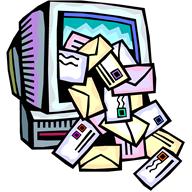 Letters to the EditorPatti Fawbush (58) Webb Gary,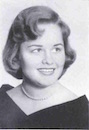 I am laughing as I think about what I want to share. Rosemary (Hexberg) Allen's (61) story about sneaking out of the dorm brought back a similar memory. I think it happened on a field trip into London. To be truthful, I cannot remember what infraction I committed. That part of my memory is long gone, but I do remember it was with the full knowledge that I was breaking a rule. Like Rosemary, I was (to quote her) "usually a follower of rules." What is seared in my memory is the punishment for not following those rules. The punishment to go before a dorm council of my peers was humiliating in of itself. However, my punishment to spend my free time washing windows in our dorm was a humbling deterrent to keep me on the straight and narrow until I graduated. It seems to me there were others involved in this "crime," but I can't dredge up that memory either. If anyone remembers this incident I would love to hear from you.Marilyn Whaley (56) AlefsenHi, Gary ! 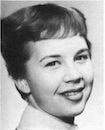 Thank you for keeping us in touch and up to date! Somehow I got “lost” from your e-mail list. Would love to get back on it. --FINIS--Bob Lyle (54)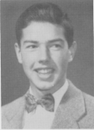 Hi, Bill,Thanks so much for taking over for Gary.  I'm looking forward to the next issue.The recent news that Queen Elizabeth now holds the record for the longest reigning monarch in Britain brought back some memories of the Coronation - I was there.King George VI had died on February 6, 1952. At that time, I was attending an English school and the mood at the school and in general was very sad. The King was very popular, especially because of his morale boasting efforts during the war. Queen Elizabeth's coronation took place on June 2, 1953. This date was set to allow for a suitable mourning period for the King..    My father was working in an engineering firm which had its offices on Regent Street about a block up from Piccadilly Circus and overlooking the coronation procession route. His office had a big party for employees and families to view the procession, but I chose to spend the night in Hyde Park with some friends (including some fellow Bushy Park students) just as a lark and to get a close view of the coronation procession the next day. As I recall, it was a party atmosphere in Hyde Park with thousands of people playing cards, drinking beer, etc. but spread out quite comfortably back from Park Lane. However, it was raining and misty a good part of the night, dampening the festivities. The weather cleared the next morning. At about 6:00 AM someone made a move for the curb leading to a mad scramble by everyone to get a position at the curb, and this was 6 hours before the event! So there we were standing at the curb with about 5 or 6 people in front of us waiting 6 hours for the new Queen and her procession to come by. Around 10:00 AM some guy with running shorts comes jogging up the middle of Park Lane receiving huge cheers and applause from the crowd. The police and guards paid no attention.  Leave it to the Brits! I looked up some facts about the coronation procession on the Internet. The new Queen in her Gold Coach was followed by many other members of the royal family, government officials, foreign royalty and heads of State, plus 10,000 service personnel from the Commonwealth and Empire and many bands. The entire procession was 2 miles long and took 45 minutes to pass. Approximately 15,000 guards lined the route. There were about 3 million spectators along the route, which went 5 miles through London. This was a once in a lifetime experience and I feel fortunate to have experienced it.Instructions for forwarding Holiday mail to Service Members at Walter Reed Bethesda  (Provided as a public service)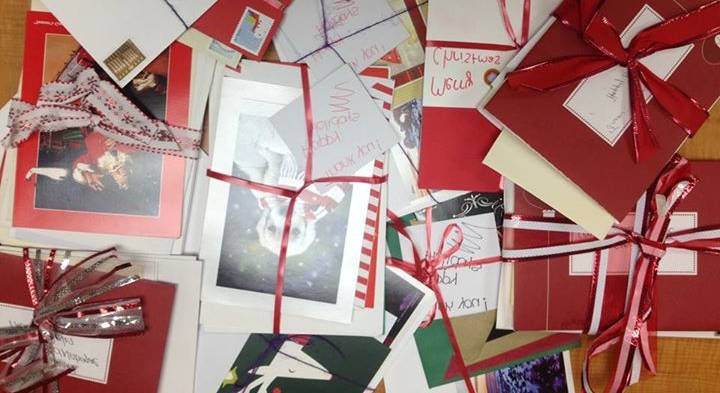 Bob Lyle (54)Hi, Bill,Thanks so much for taking over for Gary.  I'm looking forward to the next issue.The recent news that Queen Elizabeth now holds the record for the longest reigning monarch in Britain brought back some memories of the Coronation - I was there.King George VI had died on February 6, 1952. At that time, I was attending an English school and the mood at the school and in general was very sad. The King was very popular, especially because of his morale boasting efforts during the war. Queen Elizabeth's coronation took place on June 2, 1953. This date was set to allow for a suitable mourning period for the King..    My father was working in an engineering firm which had its offices on Regent Street about a block up from Piccadilly Circus and overlooking the coronation procession route. His office had a big party for employees and families to view the procession, but I chose to spend the night in Hyde Park with some friends (including some fellow Bushy Park students) just as a lark and to get a close view of the coronation procession the next day. As I recall, it was a party atmosphere in Hyde Park with thousands of people playing cards, drinking beer, etc. but spread out quite comfortably back from Park Lane. However, it was raining and misty a good part of the night, dampening the festivities. The weather cleared the next morning. At about 6:00 AM someone made a move for the curb leading to a mad scramble by everyone to get a position at the curb, and this was 6 hours before the event! So there we were standing at the curb with about 5 or 6 people in front of us waiting 6 hours for the new Queen and her procession to come by. Around 10:00 AM some guy with running shorts comes jogging up the middle of Park Lane receiving huge cheers and applause from the crowd. The police and guards paid no attention.  Leave it to the Brits! I looked up some facts about the coronation procession on the Internet. The new Queen in her Gold Coach was followed by many other members of the royal family, government officials, foreign royalty and heads of State, plus 10,000 service personnel from the Commonwealth and Empire and many bands. The entire procession was 2 miles long and took 45 minutes to pass. Approximately 15,000 guards lined the route. There were about 3 million spectators along the route, which went 5 miles through London. This was a once in a lifetime experience and I feel fortunate to have experienced it.Instructions for forwarding Holiday mail to Service Members at Walter Reed Bethesda  (Provided as a public service)08/24/201508/24/2015Walter Reed National Military Medical Center Public AffairsEvery year there is a Facebook Post that goes viral listing the wrong address for sending Holiday Cards to service members, veterans and families receiving care at Walter Reed Bethesda. It lists the address for Walter Reed Army Medical Center on Georgia Ave, which closed more than 4 years ago. PLEASE, if and when you see this Facebook Post, respond to correct it. Any cards sent to 5900 Georgia Ave, "Any Service Member," or to "A Recovering American Service Member", will be returned to sender because the address does not exist. Please do not forget about our veterans who are receiving care at your local VA Hospital.  Walter Reed Bethesda and the American Red Cross, National Capital Region are encouraging those interested to join us in helping to provide service members, veterans and their families, cards to send home to their loved ones this holiday season! Deadline for Hanukkah, Christmas and Kwanzaa cards is Friday, November 27, 2015.  Items to include in each bundle: 3 blank holiday cards (same holiday per bundle and no glitter) 3 blank envelopes with postage stamps 1 short message to the service member (do not included contact information, only first name) Bundled with a ribbon  Please drop off or mail completed bundles to: American Red Cross in the National Capital Region ATTN: Holiday Mail for Heroes, 8550 Arlington Blvd Fairfax, VA 22031  Those interested in sending signed holiday cards are encouraged to contact their local Red Cross office, Military Treatment Facility or VA Hospital to obtain the local guidelines.